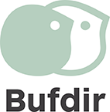 Kunnskapsbasert retningslinje for omsorgsendrende hjelpetiltak for familier med barn 0-6 årBarne- ungdoms- og familiedirektoratet sender med dette Kunnskapsbasert retningslinje for omsorgsendrende hjelpetiltak for familier med barn 0-6 år ut på høring. Bufdir ønsker tilbakemeldinger på retningslinjen som helhet og de enkelte anbefalingene.

Frist for å sende inn høringssvar: 8. januar 2024

Tips til utfylling:
Skjemaet har ingen funksjon for å mellomlagre underveis. Det kan derfor være hensiktsmessig å skrive svarene i et eget dokument først, før du limer de inn i skjemaet. Du kan bruke en word-versjon av spørreskjemaet til dette. Finn word-versjonen, informasjon om personvern og annen informasjon om høringen på denne siden: 

https://www.bufdir.no/hoeringer/hoering-kunnskapsbasert-retningslinje-omsorgsendrende-hjelpetiltak/
Selve høringssvaret må sendes inn ved å svare på spørsmålene i denne undersøkelsen.

Spørsmål om retningslinjen kan du kontakte prosjektleder mirna.gacanica@bufdir.no

Alle høringsinnspill vil publiseres på Bufdirs nettsider.
En kopi av innsendingen vil automatisk bli sendt til oppgitt e-postadresse..Kontakt- og bakgrunnsinformasjonE-postadresseEn kopi av høringssvaret vil bli sendt til oppgitt e-postadresse.1. Hvem er avsender av dette høringssvaret?Navn på kommune, organisasjon, statlig etat, privatperson etc.2. Hvilken type avsender kommer høringssvaret fra? Senter for foreldre og barn Statlig etat, ombud eller fagråd Fylkeskommune/Statsforvalter Kommune Helseforetak Fag- og interesseforening Universitet/høyskole/kompetansesenter Frivillig brukerorganisasjon Privatperson Annen - vennligst spesifiser:3. Hvem har besvart høringen?Navnet til den personen som fyller ut dette skjemaet4. Er svarene basert på innspill fra noen som jobber med omsorgsendrende hjelpetiltak? Ja Nei5. Er svarene basert på innspill fra flere personer i organisasjonen/enheten? Ja Nei--- sideskift ---Her kommer noen spørsmål om retningslinjen som helhet6. Er det tydelig hvem som skal bruke retningslinjen (målgruppen for retningslinjen)? Ja Nei Vet ikkeHvis nei/vet ikke: Forklar gjerne hva som er utydelig
7. Er formålet med retningslinjen tydelig? Ja Nei Vet ikkeHvis nei/vet ikke: Forklar gjerne hva som er utydelig
8. I hvilken grad mener du/dere at retningslinjen vil være til praktisk hjelp for målgruppen?Vurder på en skala fra 1-5, hvor 1=i svært liten grad og 5=i svært stor grad 1 2 3 4 5Kommentar
9. I hvilken grad er retningslinjen brukervennlig? (lett å finne frem, klare og entydige anbefalinger, klart og forståelig språk, lett å få oversikt osv.)Vurder på en skala fra 1-5, hvor 1=i svært liten grad og 5=i svært stor grad 1 2 3 4 5Kommentar
10. Hvordan fungerer den digitale strukturen for å finne frem og få oversikt?Vurder på en skala fra 1-5, hvor 1=i svært dårlig grad og 5=I svært godt grad 1 2 3 4 5Kommentar:
11. Har dere andre kommentarer til retningslinjen som helhet?--- sideskift ---Denne retningslinjen har åtte anbefalinger:

1. Planlegging og vurdering av omsorgsendrende hjelpetiltak
2. Vurdering av sted og tid for omsorgsendrende hjelpetiltak
3. Sensitivitet- og responsivitetstrening/samspillsveiledning
4. Videoveiledning
5. Opplæring i grunnleggende omsorg
6. Barnets medvirkning
7. Foreldres medvirkning
8. Evaluering av omsorgsendrende hjelpetiltak

Her kommer noen spørsmål om de enkelte anbefalingene:12. Planlegging og vurdering av omsorgsendrende hjelpetiltakEr anbefalingen tydelig og forståelig? Vurder på en skala fra 1-5, hvor 1=Svært liten grad og 5=Svært stor grad 1 2 3 4 513. Planlegging og vurdering av omsorgsendrende hjelpetiltakVil dette være til praktisk hjelp for dem som jobber med omsorgsendrende hjelpetiltak? Vurder på en skala fra 1-5, hvor 1=Svært liten grad og 5=Svært stor grad 1 2 3 4 514. Har du kommentarer som gjelder anbefalingen om planlegging og vurdering av omsorgsendrende hjelpetiltak?15. Vurdering av sted og tid for det omsorgsendrende hjelpetiltaketEr anbefalingen tydelig og forståelig? Vurder på en skala fra 1-5, hvor 1=Svært liten grad og 5=Svært stor grad 1 2 3 4 516. Vurdering av sted og tid for det omsorgsendrende hjelpetiltaketVil dette være til praktisk hjelp for dem som jobber med omsorgsendrende hjelpetiltak? Vurder på en skala fra 1-5, hvor 1=Svært liten grad og 5=Svært stor grad 1 2 3 4 517. Har du kommentarer til anbefalingen om vurdering av sted og tid for det omsorgsendrende hjelpetiltaket18. Sensitivitet- og responsivitetstrening/samspillsveiledningEr anbefalingen tydelig og forståelig? Vurder på en skala fra 1-5, hvor 1=Svært liten grad og 5=Svært stor grad 1 2 3 4 519. Sensitivitet- og responsivitetstrening/samspillsveiledningVil dette være til praktisk hjelp for dem som jobber med omsorgsendrende hjelpetiltak? Vurder på en skala fra 1-5, hvor 1=Svært liten grad og 5=Svært stor grad 1 2 3 4 520. Har du kommentarer til anbefalingen om sensitivitet- og responsivitetstrening/samspillsveiledning?21. VideoveiledningEr anbefalingen tydelig og forståelig? Vurder på en skala fra 1-5, hvor 1=Svært liten grad og 5=Svært stor grad 1 2 3 4 522. VideoveiledningVil dette være til praktisk hjelp for dem som jobber med omsorgsendrende hjelpetiltak? Vurder på en skala fra 1-5, hvor 1=Svært liten grad og 5=Svært stor grad 1 2 3 4 523. Har du kommentarer til anbefalingen om videoveiledning?24. Evaluering av omsorgsendrende hjelpetiltakEr anbefalingen tydelig og forståelig? Vurder på en skala fra 1-5, hvor 1=Svært liten grad og 5=Svært stor grad 1 2 3 4 525. Evaluering av omsorgsendrende hjelpetiltakVil dette være til praktisk hjelp for dem som jobber med omsorgsendrende hjelpetiltak? Vurder på en skala fra 1-5, hvor 1=Svært liten grad og 5=Svært stor grad 1 2 3 4 526. Har du kommentarer til anbefalingen om evaluering av omsorgsendrende hjelpetiltak27. Opplæring i grunnleggende omsorgEr anbefalingen tydelig og forståelig? Vurder på en skala fra 1-5, hvor 1=Svært liten grad og 5=Svært stor grad 1 2 3 4 528. Opplæring i grunnleggende omsorgVil dette være til praktisk hjelp for dem som jobber med omsorgsendrende hjelpetiltak? Vurder på en skala fra 1-5, hvor 1=Svært liten grad og 5=Svært stor grad 1 2 3 4 529. Har du kommentarer til anbefalingen om opplæring i grunnleggende omsorg?30. Barns medvirkningEr anbefalingen tydelig og forståelig? Vurder på en skala fra 1-5, hvor 1=Svært liten grad og 5=Svært stor grad 1 2 3 4 531: Barns medvirkningVil dette være til praktisk hjelp for dem som jobber med omsorgsendrende hjelpetiltak? Vurder på en skala fra 1-5, hvor 1=Svært liten grad og 5=Svært stor grad 1 2 3 4 532. Har du kommentarer til anbefalingen om barns medvirkning?33: Foreldres medvirkningEr anbefalingen tydelig og forståelig? Vurder på en skala fra 1-5, hvor 1=Svært liten grad og 5=Svært stor grad 1 2 3 4 534: Foreldres medvirkningVil dette være til praktisk hjelp for dem som jobber med omsorgsendrende hjelpetiltak? Vurder på en skala fra 1-5, hvor 1=Svært liten grad og 5=Svært stor grad 1 2 3 4 535. Har du kommentarer til anbefalingen om foreldres medvirkning?--- sideskift ---Her kommer et spørsmål om delen (kapittelet) Metode og arbeidsprosess36. Er delen (kapittelet) om metode og arbeidesprosess formulert på en klar og forståelig måte?Vurder på en skala fra 1-5, hvor 1=Svært liten grad og 5=Svært stor grad 1 2 3 4 5Eventuelle kommentarer
I denne retningslinjen er det brukt merkelapper som angir styrken på anbefalingen - f.eks.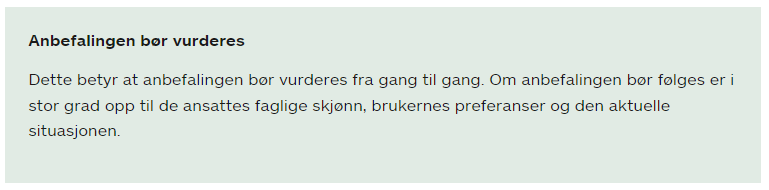 37. Er det tydelig og forståelig hva merkelappene betyr? Vurder på en skala fra 1-5, hvor 1=Svært liten grad og 5=Svært stor grad 1 2 3 4 538. Vil merkelappene være til praktisk hjelp for dem som skal bruke retningslinjen? Vurder på en skala fra 1-5, hvor 1=Svært liten grad og 5=Svært stor grad 1 2 3 4 539 Har du kommentar til merkelappene?40. Andre kommentarer til retningslinjen: